		Allegato 1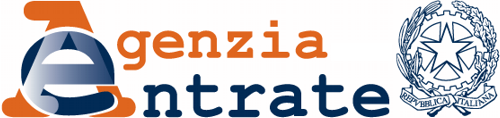 OGGETTO: 	Comunicazione notizia di reato a norma dell’art. 331 c.p.p. sul conto di:________ALLA PROCURA DELLA REPUBBLICAPRESSO IL TRIBUNALE DI                                                            PESCARAUfficio Ricezione Atti –PREMESSAATTIVITA’ ESEGUITACONCLUSIONIAlla luce dei fatti narrati nella presente comunicazione, …………………Per quanto sopra riportato, ______________ si è  reso responsabile delle fattispecie penalmente rilevanti di cui:art.; art.;GRUPPO FIRMAData acquisizione notizia di reato:Indagati:Qualificazione giuridica fatto reato:Persona offesa:Luogo e data commissione reato:Richiesta di convalida sequestri – perquisizione ed altre richieste da evadere con urgenza:Fonti di prova:Corpo del reato: Documenti acquisiti: Testimoni: 